Peg Perego Tatamia Highchair - Stripes Gray  Retails for $399  ONLY $239 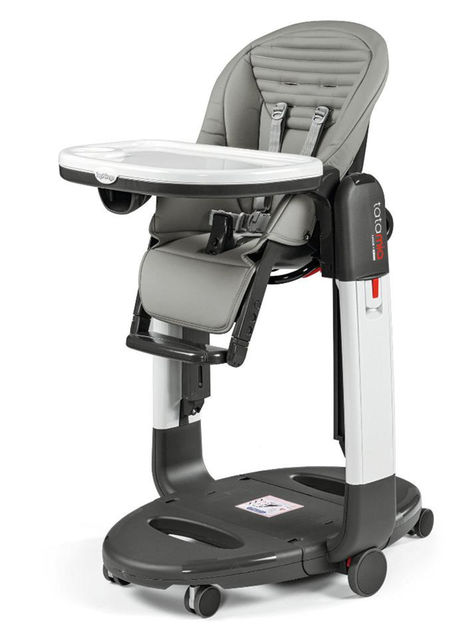 Million Dollar Baby Classic Foothill 4-in-1 Convertible Crib Retails for $399  ONLY $209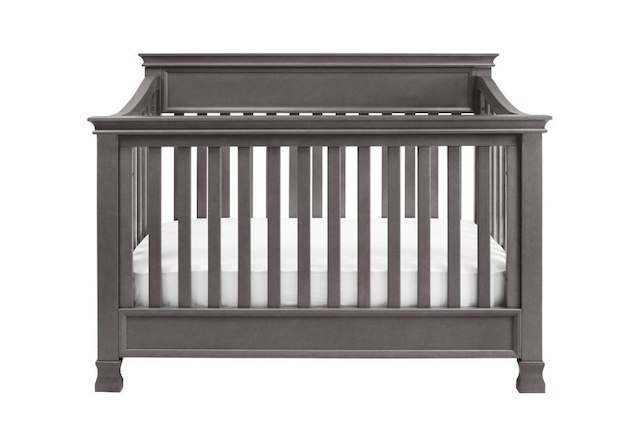 